HållbarhetDetta är en sammanställning av de hållbarhetskrav och villkor som har ställts i upphandlingen av: Gransknings- och rådgivningstjänster 2022Nivå av hållbarhetHållbarhetskrav		 	 Ja	 NejHållbart ramavtal 		 	 Ja	 NejHållbart alternativ		 	 Ja	 NejHÅLLBARHETSDEKLARATIONDetta är vår bedömning av risknivån respektive främjandenivån på ramavtalet Granskning- och rådgivningstjänster 2022. De hållbarhetsaspekter som vi bedömer som främjande är sysselsättningsfrämjande åtgärder, hållbara investeringar, cirkulär ekonomi och systematiskt miljöarbete. Vårt mål är att ställa krav på alla aspekter som har minst 3 i riskpoäng eller främjandepoäng. Om vi inte har gjort det är det aspektens allvarlighetsgrad som har styrt vår kravställning. Allvarlighetsgraden är en sammanslagning av vikten av den negativa påverkan, omfattningen av densamma samt huruvida den negativa påverkan går att rätta till. Allvarligheten är inte absolut utan jämförs med annan negativ påverkan i det aktuella fallet. SAMMANFATTNING HÅLLBARHETSNYTTORGenom våra kravställningar i upphandlingen uppnås följande hållbarhetsnyttor:ArbetsmiljöLeverantören ska bedriva ett systematiskt arbetsmiljöarbete enligt AFS 2001:1 som omfattar fysiska, psykologiska och sociala förhållanden. Lika rättigheter och möjligheterLeverantören ska vidta aktiva åtgärder enligt diskrimineringslagen. KlimatpåverkanLeverantören ska ha en policy kring hur resor inom uppdragen sker med lägsta möjliga klimatpåverkan.Leverantören ska på begäran av upphandlande myndighet redovisa statistik kring de resor som har gjorts inom uppdraget.Ekonomisk brottslighetLeverantören ska vidta förebyggande åtgärder mot korruption.DE GLOBALA MÅLEN Anbudsområdet med fokus på avtalsuppföljning bidrar till mål 16 fredliga och inkluderande samhällen i Agenda 2030, då det syftar till att minska de olagliga finansiella flödena och bekämpa korruption och mutor.Anbudsområdet med fokus på hållbara värdekedjor och hållbara investeringar bidrar till mål 12 hållbar konsumtion och produktion i Agenda 2030, då det syftar till att uppmuntra företag att införa hållbara metoder. Anbudsområdet med fokus på arbetslivskriminalitet bidrar till mål bidrar till mål 16 fredliga och inkluderande samhällen i Agenda 2030, då det syftar till att bekämpa ekonomisk och organiserad brottslighet.Ramavtalet med fokus på miljöuppföljning bidrar till mål 12 hållbar konsumtion och produktion i Agenda 2030, då det syftar till att uppmuntra företag att införa hållbara metoder.Krav och villkor i upphandlingen bidrar till att uppnå mål 5, 8, 10 och 13.  HÅLLBARHETSHÄNSYNNedan är en sammanställning av de hållbarhetshänsyn som tagits i upphandlingen och hur vi resonerat kring respektive hänsyn. Du kan även se kravformuleringarna.
BARNS RÄTT I UPPHANDLING 	 Ja	  NejMotivering: Inte relevant då tjänsten inte riktar sig till barn.
ARBETSRÄTTSLIGA VILLKOR ENLIGT KOLLEKTIVAVTAL	 	 Ja	  NejMotivering: Inte relevant då vi ställt fasta priser i kontraktet för att nå bättre arbetsvillkor och kvalitet på tjänsterna.
ARBETSMILJÖ 	 Ja	  NejMotivering: Vi hat ställt krav på att leverantören ska bedriva ett systematisk arbetsmiljöarbete då utförandet av kontraktet anses ha risker på arbetsmiljön för konsulterna.8.6.2 Systematiskt arbetsmiljöarbete (krav på leverantör; ramavtalsvillkor)Ramavtalsleverantören ska vid utförande av kontrakt i Sverige säkerställa att ohälsa och olycksfall i arbetet förebyggs och att en tillfredsställande arbetsmiljö uppnås. Arbetet ska bedrivas i enlighet med AFS 2001:1 Systematiskt arbetsmiljöarbete och omfatta alla fysiska, psykologiska och sociala förhållanden som har betydelse för arbetsmiljön. Ramavtalsleverantören ska särskilt beakta särskilt utsatta grupper, exempelvis personer med funktionshinder och gravida. Ramavtalsleverantören ska också särskilt beakta de olika villkoren och förutsättningarna för kvinnor och män. Ramavtalsleverantören ska ålägga underleverantör som omfattas av svensk rätt skyldigheten som anges ovan, om underleverantören utför en väsentlig del av det uppdrag som upphandlingskontraktet avser. Detta bör normalt vara fallet om uppdraget utgör en procentuellt stor andel av kontraktsvärdet. Ramavtalsleverantören ska också säkerställa att dessa underleverantörer medverkar vid uppföljning.
SYSSELSÄTTNINGSFRÄMJANDE ÅTGÄRDER 		 Ja	  NejMotivering: Inte relevant då arbetsuppgifterna kräver högre utbildning. 
LIKA RÄTTIGHETER OCH MÖJLIGHETER 	 Ja	  NejMotivering: Vi har ställt krav på leverantören ska bedriva aktiva åtgärder enligt diskrimineringslagen utifrån ett arbetsgivar- och bemötandeperspektiv för att nå bättre kvalitet på tjänsterna. 8.6.3 Lika rättigheter och möjligheter (krav på leverantör; ramavtalsvillkor)Ramavtalsleverantören ska vid utförande av kontrakt i Sverige följa diskrimineringslagen (2008:567). Ramavtalsleverantören ska ha ett fortlöpande arbete med aktiva åtgärder och på annat sätt verka för lika rättigheter och möjligheter oavsett kön, könsöverskridande identitet eller uttryck, etnisk tillhörighet, religion eller annan trosuppfattning, funktionsnedsättning, sexuell läggning eller ålder. Arbetet med aktiva åtgärder ska följa 3 kap. 4 – 12 §§ samt dokumenteras i enlighet med 3 kap. 13 – 14 §§ diskrimineringslagen. Ramavtalsleverantören ska ålägga underleverantör som omfattas av svensk rätt skyldigheten som anges ovan, om underleverantören utför en väsentlig del av det uppdrag som upphandlingskontraktet avser. Detta bör normalt vara fallet om uppdraget utgör en procentuellt stor andel av kontraktsvärdet. Ramavtalsleverantören ska också säkerställa att dessa underleverantörer medverkar vid uppföljning.
TILLGÄNGLIGHET OCH SAMTLIGA ANVÄNDARES BEHOV 	 Ja	  NejMotivering: Det som har upphandlats används av fysiska personer men bedömningen vid tiden för upphandlingen var att det inte fanns särskilda skäl att ställa krav på tillgänglighet. Det som har upphandlats kommer exempelvis inte att användas av funktionsnedsatta personer.
HÅLLBARA LEVERANSKEDJOR 	 Ja	  NejMotivering: Inte relevant då det är en tjänst som har upphandlats.
HÅLLBARA INVESTERINGAR 	 Ja	  NejMotivering: Inte relevant då upphandlingsföremålet inte omfattar investeringar.
CIRKULÄR EKONOMI Ja	  NejMotivering: Inte relevant då det är en ren tjänst som inte involverar varor eller material.
KLIMATPÅVERKAN 	 Ja	  NejMotivering: Vi har ställt krav på att leverantören ska ha en policy om hur resor inom uppdraget sker med lägsta möjliga klimatpåverkan då detta är viktigt att ta hänsyn till för upphandlande myndighet och på nationell nivå.8.6.5 Klimatpolicy kring resor i uppdragen (krav på leverantör; ramavtalsvillkor)Ramavtalsleverantören ska senast vid avtalsstart ha en policy kring hur resor inom uppdragen sker med lägsta möjliga klimatpåverkan. Policyn ska vara antagen av ledningen och ska innehålla ett åtagande om att minimera klimatpåverkan genom att exempelvis främja resfria möten och uppmuntra till miljöanpassade färdsätt. Om upphandlande myndighet har förmedlat en resepolicy ska ramavtalsleverantören kunna visa att denna följs. Klimatpolicyn kan vara en del av verksamhetens övergripande miljö- eller hållbarhetspolicy. På begäran från inköpscentralen eller upphandlande myndighet ska ramavtalsleverantören inkomma med policyn. Vid begäran från upphandlande myndighet ska ramavtalsleverantören redovisa statistik kring de resor som gjorts inom uppdraget. Statistiken ska omfatta valt transportsätt och antal kilometer.9.2.9 Klimatpolicy kring resor i uppdragen (krav på leverantör; kontraktsvillkor)Ramavtalsleverantören ska senast vid avtalsstart ha en policy kring hur resor inom uppdragen sker med lägsta möjliga klimatpåverkan. Policyn ska vara antagen av ledningen och ska innehålla ett åtagande om att minimera klimatpåverkan genom att exempelvis främja resfria möten och uppmuntra till miljöanpassade färdsätt. Om upphandlande myndighet har förmedlat en resepolicy ska ramavtalsleverantören kunna visa att denna följs. Klimatpolicyn kan vara en del av verksamhetens övergripande miljö- eller hållbarhetspolicy. På begäran från inköpscentralen eller upphandlande myndighet ska ramavtalsleverantören inkomma med policyn. Vid begäran från upphandlande myndighet ska ramavtalsleverantören redovisa statistik kring de resor som gjorts inom uppdraget. Statistiken ska omfatta valt transportsätt och antal kilometer.
NATURRESURSER, BIOLOGISK MÅNGFALD OCH EKOSYSTEM Ja	  NejMotivering: Inte relevant då tjänsten inte kan anses ge upphov till någon betydande påverkan på naturresurser, biologisk mångfald eller ekosystem. 
MILJÖ- OCH HÄLSOSKADLIGA ÄMNEN Ja	  NejMotivering: Inte relevant då det är en tjänst som inte ger upphov till några hälsoskadliga utsläpp/buller.
SYSTEMATISKT MILJÖARBETE 	 Ja	  NejMotivering: Inte relevant då utförandet av kontraktet inte har ansetts ha betydande miljöpåverkan.
DJUROMSORG 	 Ja	  NejMotivering: Inte relevant då det är en ren tjänst.
EKONOMISK BROTTSLIGHET 	 Ja	  NejMotivering: Vi har ställt krav på förebyggande åtgärder mot korruption då utförandet av kontraktet anses ha betydande risker för ekonomisk brottslighet.8.6.4 Förebyggande åtgärder mot korruption (krav på leverantör; ramavtalsvillkor)Ramavtalsleverantören ska vid utförande av kontrakt vidta förebyggande åtgärder mot korruption. Detta innebär att Ramavtalsleverantören åtminstone ska:ha ett offentligt ställningstagande från ledningen om förebyggande åtgärder mot korruption; regelbundet analysera korruptionsrisker; ha interna skriftliga regler mot korruption som omfattar ramavtalsleverantörens övergripande ställningstagande, konkreta riktlinjer för att undvika korruption samt instruktion om till vem ramavtalsleverantörens anställda kan vända sig för rådgivning och stöd; regelbundet utbilda anställda om de interna reglerna mot korruption och deras tillämpning; ha ett internt kontrollsystem för att säkerställa implementeringen av de förebyggande åtgärderna, inklusive löpande uppföljning, utvärdering och uppdatering vid behov.Ramavtalsleverantören ska ålägga underleverantör skyldigheten som anges ovan, om underleverantören utför en väsentlig del av det uppdrag som upphandlingskontraktet avser. Detta bör normalt vara fallet om uppdraget utgör en procentuellt stor andel av kontraktsvärdet. Ramavtalsleverantören ska också säkerställa att dessa underleverantörer medverkar vid uppföljning. Om verksamheten är certifierad enligt ISO 37001 bedöms giltigt certifikat verifiera att ovanstående villkor efterlevs.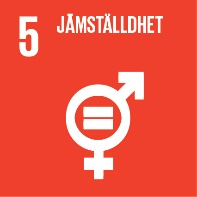 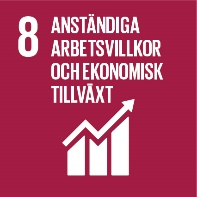 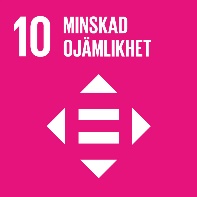 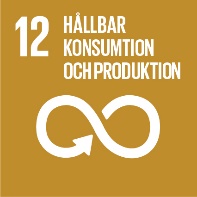 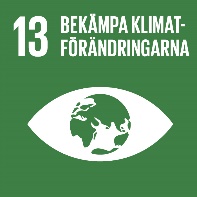 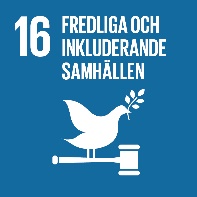 